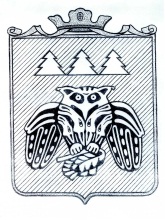 ПОСТАНОВЛЕНИЕадминистрации муниципального образования___________муниципального района «Сыктывдинский»__________  «Сыктывдiн» муниципальнöй районлöн муниципальнöй юкöнса администрация ШУÖМот 30 декабря 2014 года                                                                                                № 12/2707Руководствуясь частью 15 статьи 13 Федерального закона от 27.07.2010 N 210-ФЗ "Об организации предоставления государственных и муниципальных услуг", администрация муниципального образования муниципального районаПОСТАНОВЛЯЕТ:1. Утвердить перечень муниципальных услуг, оказываемых на территории муниципального образования муниципального района «Сыктывдинский, согласно приложению.3. Контроль за исполнением настоящего постановления возложить на заместителя руководителя администрации муниципального района (Долингер Н.В.).4. Настоящее постановление вступает в силу со дня его подписания и подлежит официальному опубликованию.Руководитель администрациимуниципального района                                                                                          О.А. ЛажаневПриложение к постановлениюадминистрации МО МР «Сыктывдинский» от 30 декабря 2014 года № 12/2707Перечень муниципальных услуг, оказываемых администрацией  муниципального образования муниципального района «Сыктывдинский»Земельные отношения1. Предоставление земельных участков, находящихся в муниципальной собственности или в ведении муниципального района, для целей, не связанных со строительством.2. Предоставление земельных участков, находящихся в муниципальной собственности или в ведении муниципального района, для индивидуального жилищного строительства.3. Предоставление земельных участков, составляющих территорию садоводческого, огороднического или дачного некоммерческого объединения и находящихся в муниципальной собственности или в ведении муниципального района, в собственность бесплатно.4. Предоставление земельных участков, находящихся в муниципальной собственности или в ведении муниципального района, в собственность бесплатно для индивидуального жилищного строительства и ведения личного подсобного хозяйства с возможностью возведения жилого дома.5. Предоставление земельных участков, находящихся в муниципальной собственности или в ведении муниципального района, под зданиями, строениями, сооружениями.6. Прекращение прав на земельные участки.7. Утверждение и выдача схемы расположения земельного участка на кадастровом плане или кадастровой карте территории муниципального образования.8. Перевод земель из одной категории в другую.9. Предоставление земельных участков, находящихся в муниципальной собственности или в ведении муниципального района, для строительства.Имущественные отношения, ЖКХ10. Передача жилых помещений, находящихся в муниципальной собственности, в собственность граждан.11. Передача муниципального имущества в доверительное управление.12. Передача муниципального имущества в аренду.13. Передача муниципального имущества в безвозмездное пользование14. Признание помещения жилым помещением, жилого помещения непригодным для проживания и многоквартирного дома аварийным и подлежащим сносу или реконструкции.15. Согласование переустройства и (или) перепланировки жилого помещения.16. Перевод жилого помещения в нежилое или нежилого помещения в жилое помещение.17. Постановка граждан на учет для улучшения жилищных условий.18. Признание граждан малоимущими для предоставления им по договорам социального найма жилых помещений муниципального жилищного фонда.19. Предоставление гражданам по договорам социального найма жилых помещений муниципального жилищного фонда.20. Предоставление гражданам по договорам найма жилых помещений специализированного муниципального жилищного фонда.21. Выдача разрешения на вселение в жилые помещения муниципального жилищного фонда.22. Оформление документов по обмену жилыми помещениями муниципального жилищного фонда.23. Предоставление информации о ранее приватизированном имуществе.24. Предоставление информации об объектах недвижимого имущества, находящегося в муниципальной собственности и предназначенного для сдачи в аренду.25. Предоставление информации о жилищно-коммунальных услугах, оказываемых населению.26. Предоставлении информации об очередности предоставления жилых помещений.27. Выдача справок и иных документов в сфере жилищно – коммунального хозяйства.Автотранспорт и дороги28. Выдача специального разрешения на движение по автомобильным дорогам транспортного средства, осуществляющего перевозку опасных грузов по маршрутам, проходящим по автомобильным дорогам местного значения в границах муниципального образования.29. Выдача специального разрешения на движение по автомобильным дорогам транспортного средства, осуществляющего перевозки тяжеловесных и (или) крупногабаритных грузов, по маршрутам, проходящим по автомобильным дорогам местного значения в границах муниципального образования.30. Предоставление пользователям автомобильных дорог информации о состоянии автомобильных дорог местного значения.Строительство31. Выдача ордера (разрешения) на производство земляных работ.32. Выдача разрешения на строительство объекта капитального строительства.33. Выдача разрешения на ввод объекта капитального строительства в эксплуатацию.34. Выдача градостроительного плана земельного участка.35. Присвоение адреса объекту недвижимости.Торговля, предпринимательство и реклама36. Выдача разрешения на установку рекламной конструкции.37. Выдача разрешения на право организации розничного рынка.38. Предоставление финансовой поддержки субъектам малого и среднего предпринимательства в рамках реализации муниципальных программ.Архивное дело39. Выдача архивных справок, копий архивных документов, архивных выписок по архивным документам.40. Предоставление пользователям архивных документов. Образование41. Предоставление информации об организации предоставления общедоступного и бесплатного начального общего, основного общего, среднего (полного) общего образования по основным образовательным программам, а также об организации предоставления дополнительного образования детям и общедоступного бесплатного дошкольного образования.42. Прием детей в общеобразовательные учреждения.43. Прием детей в учреждения дополнительного образования.44. Предоставление информации о результатах сданных экзаменов, тестирования и иных вступительных испытаний, а также о зачислении в образовательное учреждение.45. Предоставление информации об образовательных программах и учебных планах, рабочих программах, учебных курсов, предметов, дисциплин (модулей), годовых календарных учебных графиках.46. Предоставление информации о порядке проведения государственной (итоговой) аттестации обучающихся, освоивших общеобразовательные программы основного общего образования или среднего (полного) общего образования, в том числе в форме единого государственного экзамена.47. Прием заявлений, постановка на учет и направление детей для зачисления в образовательные учреждения, реализующие основную общеобразовательную программу дошкольного образования.48. Предоставление информации о текущей успеваемости учащегося, ведение электронного дневника и электронного журнала успеваемости.Культура49. Предоставление информации о времени и месте театральных представлений, филармонических и эстрадных концертов и гастрольных мероприятий театров и филармоний, киносеансов, анонсы данных мероприятий.50. Предоставление доступа к справочно-поисковому аппарату, базам данных библиотек.51. Предоставление доступа к оцифрованным изданиям, хранящимся в библиотеках, в том числе к фонду редких книг, с учетом соблюдения требований законодательства Российской Федерации об авторских и смежных правах.52. Предоставление информации о проведении ярмарок, выставок народного творчества, ремесел.53. Запись на обзорные, тематические и интерактивные экскурсии.Выдача иных разрешений, справок, документов54. Выдача выписки из похозяйственной книги.55. Предоставление выписки из Реестра муниципальной собственности.56. Выдача разрешения вступить в брак несовершеннолетним лицам, достигшим возраста 16 лет.57. Выдача разрешения на вывоз тела умершего.58. Предоставление социальной помощи гражданам, оказавшимся в трудной жизненной ситуации по независящим от них обстоятельствам.Об утверждении перечня муниципальных услуг, оказываемых на территории муниципального образования муниципального района «Сыктывдинский»